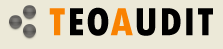 ЗВІТ НЕЗАЛЕЖНОГО АУДИТОРАУчасникам та керівництву ТОВАРИСТВА З ОБМЕЖЕНОЮ ВІДПОВІДАЛЬНІСТЮ "ТАЛЬНІВСЬКИЙ ЩЕБЗАВОД" Звіт щодо аудиту фінансової звітностіДумка із застереженнямМи провели аудит окремої фінансової звітності Товариства з обмеженою відповідальністю «ТАЛЬНІВСЬКИЙ ЩЕБЗАВОД» (код ЄДРПОУ 01375038, далі по тексту – ТОВ «ТАЛЬНІВСЬКИЙ ЩЕБЗАВОД», або Товариство), що складається з Балансу (Звіту  про фінансовий стан) за 31 грудня 2020 р., Звіту про фінансові результати (Звіту про сукупний дохід) 2020 рік, Звіту про власний капітал та Звіту про рух грошових коштів (за прямим методом) за рік, що закінчився зазначеною датою, та Приміток до фінансової звітності, включаючи стислий виклад значущих облікових політик.На нашу думку, за винятком впливу питання, описаного в розділі «Основа для думки із застереженням» нашого звіту, фінансова звітність, що додається, відображає достовірно, в усіх суттєвих аспектах фінансовий стан Товариства на 31 грудня 2020р., та його фінансові результати і грошові потоки за рік, що закінчився зазначеною датою, відповідно до Міжнародних стандартів фінансової звітності (МСФЗ).Основа для думки із застереженням Товариством укладено 02.10.2012р договори довгострокової оренди землі, згідно з якими прийнято у строкове платне користування земельні ділянки строком на 49 років, та договір від 09.06.2008р строком на 25 років. Згідно з МСФЗ 16 «Оренда» Товариство має визнати актив з права користування та орендне зобов’язання за теперішньою вартістю орендних платежів, не сплачених на звітну дату. Для визначення вартості базового активу орендні платежі слід дисконтувати, застосовуючи припустиму ставку відсотка в оренді, якщо таку ставку можна легко визначити. Якщо таку ставку не можна легко визначити, то орендар застосовує ставку додаткових запозичень. У Примітці 6.2 до фінансової звітності розкрито визнання активу у формі права користування в сумі 22 978 тис. грн.  За нашими розрахунками розмір не визнаного станом на 01 січня 2020р. Активу з права користування становить 18 525 тис. грн та Орендне зобов’язання за договором становить 18 525 тис. грн. у тому числі короткострокове зобов’язання становить 141 тис. грн. Крім того, станом на 31 грудня 2020р. за нашими розрахунками розмір Активу з права користування мав би становити 18 043 тис. грн відповідно та Орендне зобов’язання за договором 18 383 тис. грн у тому числі короткострокове зобов’язання становить 150 тис. грн. Подальша оцінка активу з права користування має оцінюватись за вирахуванням накопиченої амортизації та накопичених збитків внаслідок зменшення корисності, за нашими розрахунками вказані витрати за 2020 рік становлять 482 тис. грн та 1 111 тис. грн. відповідно. Якби управлінський персонал дотримався вимог МСФЗ 16 «Оренда» це призвело б до збільшення станом на 01 січня 2020р нематеріальних активів на 18 525 тис. грн, збільшення довгострокових та короткострокових зобов’язань на 18 383 тис. грн та 142 тис. грн. відповідно. З урахуванням визнання управлінським персоналом на кінець року активу у формі права користування в сумі 22 978 тис. грн. (Примітка 6.2) станом на 31 грудня 2020р зменшився б нематеріальний актив на 4 935 тис. грн, зменшилися б довгострокові зобов’язань на 4 744 тис. грн, збільшилися б короткострокові зобов’язання на 150 тис. грн., зменшився б нерозподілений прибуток на 402 тис. грн, зменшився б податок на прибуток на 61 тис. грн.Ми провели аудит відповідно до Міжнародних стандартів аудиту (МСА). Нашу відповідальність згідно з цими стандартами викладено в розділі «Відповідальність аудитора за аудит фінансової звітності» нашого звіту. Ми є незалежними по відношенню до Товариства згідно з Кодексом етики професійних бухгалтерів Ради з міжнародних стандартів етики для бухгалтерів (Кодекс РМСЕБ), та етичними вимогами, застосовними в Україні до нашого аудиту фінансової звітності, а також виконали інші обов’язки з етики відповідно до цих вимог. Ми вважаємо, що отримані нами аудиторські докази є достатніми і прийнятними для використання їх як основи для нашої думки із застереженням.Інформація, що не є фінансовою звітністю та звітом аудитора щодо неїУправлінський персонал Товариства несе відповідальність за іншу інформацію, що не є фінансовою звітністю та звітом аудитора щодо неї. Інша інформація, що не є фінансовою звітністю та звітом аудитора щодо неї складається з Звіту про платежі на користь держави; та Форма № 5-гр (Звітність. Звітний баланс запасів корисних копалин за 2020 рік. Гнейси, амфіболіти, граніти.)Звіт про платежі на користь державиІнша інформація складається ТОВ «ТАЛЬНІВСЬКИЙ ЩЕБЗАВОД» й подається, як  юридичною особою, яка здійснює видобування корисних копалин загальнодержавного значення, у відповідності вимог Закону України «Про забезпечення прозорості у видобувних галузях», 2545-VIII, від 18.09.219 року, в формі Звіту про платежі на користь держави.Ми зобов’язані ознайомитись з іншою інформацією, керівництво товариства на момент проведення аудиту ще не підготувало її по причині відсутності відповідної методології. Товариство зобов’язане подати Звіт про платежі на користь держави до центрального органу виконавчої влади, що забезпечує формування державної політики у сфері енергетики та вугільної промисловості, та незалежного адміністратора шляхом надсилання електронної версії, розмістити його на власному веб-сайті, та надати центральному органу виконавчої влади, що забезпечує формування державної політики у сфері енергетики та вугільної промисловості.Термін розкриття Звіту про платежі на користь держави щорічно, не пізніше 1 вересня року, що настає після звітного періоду. Звіт про платежі на користь держави подається в обсязі та за формою, попередньо погодженою незалежним адміністратором та багатосторонньою групою з імплементації ІПВГ. На дату написання нашого звіту погодження ще не відбулося.Керівництво Товариства несе відповідальність за складання, повноту й достовірність Звіту про платежі на користь держави.Форма № 5-гр (Звітність. Звітний баланс запасів корисних копалин за 2020 рік. Гнейси , амфіболіти, граніти.)Звітність за формою № 5-гр підготовлена Товариством й вчасно подана до Державної геологічної служби Мінприроди.Наша думка щодо фінансової звітності не поширюється на іншу інформацію, відповідно, ми не робимо висновок з будь-яким рівнем впевненості щодо цієї іншої інформації.У зв’язку з нашим аудитом фінансової звітності нашою відповідальністю є ознайомитися з іншою інформацією, зазначеною вище, та при цьому розглянути, чи існує суттєва невідповідність між іншою інформацією і фінансовою звітністю або нашими знаннями, отриманими під час аудиту, або чи ця інша інформація виглядає такою, що містить суттєве викривлення. Якщо на основі проведеної нами роботи ми доходимо висновку, що існує суттєве викривлення цієї іншої інформації, ми зобов’язані повідомити про цей факт.Звіт про платежі на користь держави за 2020 рік керівництвом ТОВ «ТАЛЬНІВСЬКИЙ ЩЕБЗАВОД» на дату нашого звіту ще не подано  за відсутності затвердження необхідної методології.  При підготовці Звіту про платежі на користь держави товариство має надати його нам. У Звітності за формою № 5-гр  ми не виявили таких фактів, які б необхідно було включити до звіту.Ключові питання аудитуКлючові питання аудиту – це питання, що, на наше професійне судження, були найбільш значущими під час нашого аудиту фінансової звітності за поточний період. Ці питання розглядались в контексті нашого аудиту фінансової звітності в цілому та при формуванні думки щодо неї; при цьому ми не висловлюємо окремої думки щодо цих питань. Додатково до питання, описаного в розділі «Основа для думки із застереженням», ми визначили, що описане нижче питання є ключовим питанням аудиту, яке слід відобразити в нашому звіті. Визначення виручки від продажу готової продукції Виручка від продажу готової продукції товариства були одним з найбільш значущих питань нашого аудиту. Основною діяльністю Товариства є добування декоративного та будівельного каменю, вапняку, гіпсу, крейди та глинистого сланцю. Виручка від реалізації готової продукції (декоративного та будівельного каменю, щебеню) складає 70,7 відсотка чистого доходу від реалізації продукції ( товарів, робіт, послуг) - код рядка 2000 форми 2 «Звіт про сукупний дохід». Ми провели оцінку системи внутрішнього контролю за визнанням виручки, перевірку правильності визнання виручки на підставі укладених договорів, умов їх виконання на вибірковій основі, перевірили суми, що стосуються виручки та дебіторської заборгованості Товариства, а також виконали інші аудиторські процедури для отримання достатніх та належних аудиторських доходів для підтвердження правильності у всіх суттєвих аспектах, обсягу визнаної виручки. Суми нарахованого доходу від реалізації розкрита в Примітці 6.1. до фінансової звітності, а облікова політика описана у Примітці 3.2. Відповідальність управлінського персоналу та тих кого наділено найвищими повноваженнями, за фінансову звітністьУправлінський персонал Товариства несе відповідальність за складання і достовірне подання цієї фінансової звітності відповідно до Міжнародних стандартів фінансової звітності та за таку систему внутрішнього контролю, яку управлінський персонал визначає потрібною для того, щоб забезпечити складання фінансової звітності, що не містить суттєвих викривлень внаслідок шахрайства або помилки.При складанні фінансової звітності управлінський персонал несе відповідальність за оцінку здатності Товариства продовжувати свою діяльність на безперервній основі, розкриваючи, де це застосовно, питання, що стосуються безперервності діяльності, та використовуючи припущення про безперервність діяльності як основи для бухгалтерського обліку, крім випадків, якщо управлінський персонал або планує ліквідувати Товариство чи припинити діяльність, або не має інших реальних альтернатив цьому.Ті, кого наділено найвищими повноваженнями, несуть відповідальність за нагляд за процесом фінансового звітування Товариства.Відповідальність аудитора за аудит фінансової звітності Нашими цілями є отримання обґрунтованої впевненості, що фінансова звітність у цілому не містить суттєвого викривлення внаслідок шахрайства або помилки; та випуск звіту аудитора, що містить нашу думку. Обґрунтована впевненість є високим рівнем впевненості, проте не гарантує, що аудит, проведений відповідно до МСА, завжди виявить суттєве викривлення, коли воно існує. Викривлення можуть бути результатом шахрайства або помилки; вони вважаються суттєвими, якщо окремо або в сукупності, як обґрунтовано очікується, вони можуть впливати на економічні рішення користувачів, що приймаються на основі цієї фінансової звітності. Виконуючи аудит відповідно до вимог МСА, ми використовуємо професійне судження та професійний скептицизм протягом усього завдання з аудиту. Крім того, ми:ідентифікуємо та оцінюємо ризики суттєвого викривлення фінансової звітності внаслідок шахрайства чи помилки, розробляємо й виконуємо аудиторські процедури у відповідь на ці ризики, а також отримуємо аудиторські докази, що є достатніми та прийнятними для  використання їх як основи для нашої думки. Ризик невиявлення суттєвого викривлення внаслідок шахрайства є вищим, ніж для викривлення внаслідок помилки, оскільки шахрайство може включати змову, підробку, навмисні пропуски, неправильні твердження або нехтування заходами внутрішнього контролю;отримуємо розуміння заходів внутрішнього контролю, що стосуються аудиту, для розробки аудиторських процедур, які б відповідали обставинам, а не для висловлення думки щодо ефективності системи внутрішнього контролю;оцінюємо прийнятність застосованих облікових політик та обґрунтованість облікових оцінок і відповідних розкриттів інформації, зроблених управлінським персоналом;доходимо висновку щодо прийнятності використання управлінським персоналом припущення про безперервність діяльності як основи для бухгалтерського обліку та, на основі отриманих аудиторських доказів, робимо висновок, чи існує суттєва невизначеність щодо подій або умов, що може поставити під значний сумнів здатність Товариства продовжувати свою діяльність на безперервній основі. Якщо ми доходимо висновку щодо існування такої суттєвої невизначеності, ми повинні привернути увагу в нашому звіті аудитора до відповідних розкриттів інформації у фінансовій звітності або, якщо такі розкриття інформації є неналежними, модифікувати свою думку. Наші висновки ґрунтуються на аудиторських доказах, отриманих до дати нашого звіту аудитора. Втім майбутні події або умови можуть примусити Товариство припинити свою діяльність на безперервній основі;оцінюємо загальне подання, структуру та зміст фінансової звітності включно з розкриттями інформації, а також те, чи показує фінансова звітність операції та події, що покладені в основу її складання, так, щоб досягти достовірного подання.Ми повідомляємо тим, кого наділено найвищими повноваженнями, разом з іншими питаннями інформацію про запланований обсяг і час проведення аудиту та суттєві аудиторські результати, включаючи будь-які суттєві недоліки заходів внутрішнього контролю, виявлені нами під час аудиту.Ми також надаємо тим, кого наділено найвищими повноваженнями, твердження, що ми виконали відповідні етичні вимоги щодо незалежності, та повідомляємо їм про всі стосунки й інші питання, які могли б обґрунтовано вважатись такими, що впливають на нашу незалежність, а також, де це застосовно, щодо відповідних застережних заходів.З переліку всіх питань, інформація щодо яких надавалась тим, кого наділено найвищими повноваженнями, ми визначили ті, що були найбільш значущими під час аудиту фінансової звітності поточного періоду, тобто ті, які є ключовими питаннями аудиту. Ми описуємо ці питання в нашому звіті аудитора крім випадків, якщо законодавчим чи регуляторним актом заборонено публічне розкриття такого питання, або коли за вкрай виняткових обставин ми визначаємо, що таке питання не слід висвітлювати в нашому звіті, оскільки негативні наслідки такого висвітлення можуть очікувано переважити його корисність для інтересів громадськості.Звіт відповідно з іншими законодавчими та нормативними вимогамиВідповідність п.4 ст.14 Закону України «Про аудит фінансової звітності та аудиторську діяльність»У відповідності до п.4 ст.14 Закону України «Про аудит фінансової звітності та аудиторську діяльність», наводимо інформацію, яку аудиторський звіт за результатами обов’язкового аудиту Товариства, повинен містити додатково.1) Ми були призначені незалежним аудитором для надання послуг з аудиту фінансової звітності Товариства згідно з договором № 26/10-20-1 від 26 жовтня 2020 рокуЗагальна тривалість виконання завдання з обов’язкового аудиту фінансової звітності Товариства Аудиторською фірмою становила з термін з «15» лютого 2021 року по «26» лютого 2021 року.2) Наше призначення незалежним аудитором для надання послуг з аудиту фінансової звітності Товариства вперше відбулося 26 жовтня 2020 року.Загальна тривалість виконання аудиторського завдання без перерв з урахуванням продовження повноважень, які мали місце, та повторних призначень становить 1 (один) рік.3) Ми перевіряємо фінансову звітність на основі тестування. Рівень тестування, яке ми проводимо, ґрунтується на нашій оцінці ризику того, чи стаття у фінансовій звітності може бути суттєво викривлена. У зв’язку з цим наш аудиторський підхід був зосереджений на тих сферах діяльності Товариства, які вважаються нами значними для результатів діяльності Товариства за 2020 рік та фінансового стану на 31 грудня 2020 року. Наші аудиторські оцінки, що включають, зокрема:а) опис та оцінку ризиків щодо суттєвого викривлення інформації в фінансовій звітності, що перевіряється, зокрема внаслідок шахрайства;б) посилання на відповідну статтю або інше розкриття інформації у фінансовій звітності для кожного опису та оцінки ризику суттєвого викривлення інформації у звітності, що перевіряється;в) стислий опис заходів, вжитих нами для врегулювання таких ризиків;г) основні застереження щодо таких ризиків, наведено нами у розділі «Ключові питання аудиту» цього Звіту незалежного аудитора.4) Нам не відомо про будь-які фактичні або підозрювані події, пов’язані з шахрайством, і жодні інші питання щодо шахрайства не були виявлені під час проведення нами аудиторських процедур.5) Ми підтверджуємо, що цей Звіт незалежного аудитора узгоджений з Додатковим звітом для аудиторського комітету від 26 лютого 2021 року.6) Ми підтверджуємо, що є незалежними по відношенню до Товариства згідно з Кодексом Етики Професійних Бухгалтерів Ради з міжнародних стандартів етики для бухгалтерів та етичними вимогами, застосовними в Україні до нашого аудиту фінансової звітності, а також виконали інші обов’язки з етики відповідно до цих вимог та Кодексу РМСЕБ. Ми виконали доречні етичні вимоги щодо незалежності, та повідомляємо  про те, що нами не було ідентифіковано жодних загроз нашої незалежності як на рівні аудиторської фірми, так і на рівні ключового партнера з аудиту Левченко В. В. та персоналу, задіяного у виконанні завдання з аудиту фінансової звітності Товариства. Ми не надавали Товариству жодних послуг, заборонених законодавством.7) Ми не надавали Товариству жодних інших послуг, включаючи не аудиторські послуги.8) Наші пояснення щодо обсягу аудиту та властивих для аудиту фінансової звітності Товариства обмежень наведено в розділі «Відповідальність аудитора за аудит фінансової звітності».Основні відомості про аудиторську фірму ТОВАРИСТВО З ОБМЕЖЕНОЮ ВІДПОВІДАЛЬНІСТЮ «АУДИТОРСЬКА ФІРМА «ТЕО-АУДИТ»  Код ЄДРПОУ 41458007Свідоцтво про включення до Реєстру аудиторських фірм та аудиторів № 4708, рішення Аудиторської палати України від 27.07. 2017 р. № 348/2. тел.: (096) 454 13 64, (099) 018-69-75.Партнером завдання з аудиту, результатом якого єцей Звіт незалежного аудитора, єАудитор(сертифікат № 002300)		             ___________________ Левченко В. В.Директор-аудитор(сертифікат № 006916)			__________________ Парфенюк Н.В.Місцезнаходження (юридична адреса): 03150, м. Київ, вул. Велика Васильківська, буд. 111/113, офіс А.26 лютого 2021р.Додатки до звіту: Баланс (Звіт про фінансовий стан) станом на 31 грудня 2020 р., (Форма №1); Звіт про фінансові результати (Звіт про сукупний дохід) за 2020 рік, (Форма №2);Звіт про рух грошових коштів (за прямим методом) за 2020 рік, (Форма №3);Звіт про власний капітал за 2020 рік (Форма №4);Примітки до річної фінансової звітності 2020 рік;Копія Свідоцтва про включення до Реєстру аудиторських фірм та аудиторів; Інформація щодо включення суб'єкта аудиторської діяльності до Реєстру аудиторів та суб'єктів аудиторської діяльності, що ведеться відповідно до Закону України "Про аудит фінансової звітності та аудиторську діяльність".